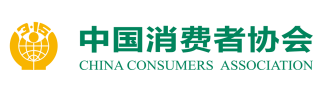 “凝聚你我力量，让消费更温暖”案例申报表填报说明上表仅供“凝聚你我力量，让消费更温暖”案例征集展示活动项目使用。本次活动申报方含企业、消协组织、行业协会及其他组织，申报者根据申报案例选填案例类别及相关材料。请按照要求认真填写，确保内容真实准确、有据可查，填写内容需经企业（机构）相关领导审核认可。本次征集活动截止日期为2021年2月28日申报材料请发送至项目组邮箱：kpzg@people.cn，ccaedu@cca.org.cn联系人：董菁  （010）65367974案例申报理由企业重点介绍企业在提升产品和服务品质、创新便利消费方式、满足新兴消费需求，改善居民消费体验，增强居民消费信心等方面的实践情况、惠及人群和成果。2、消协组织　　重点介绍消协组织联合作出响应的相关行业、企业推进实施的各项落地行动和举措，如何将温暖、安全、便利、实惠带给消费者，提升消费者获得感。行业协会重点介绍行业协会在聚焦本行业影响消费感受和消费信心的薄弱环节采取的创新举措与做法，如形成公约、制定标准、达成某类纠纷解决方案或实施某项具体提升行动等多种方式，向社会传递温暖。其他组织    重点介绍其他组织在提振消费信心、助力消费维权、优化消费体验等方面的举措及实践，回应中国消费者协会“凝聚你我力量，让消费更温暖”公益活动主题，助力和谐消费。承诺书我单位承诺，所提交的“凝聚你我力量，让消费更温暖”申报案例内容均确保真实准确。如若提供虚假信息，将自动失去展示资格，我单位将自行承担相关法律责任。                     承诺人：____________                     日  期：——————名称（企业/机构/案例名称）案例类别（请在案例类别前划√）企业  消协组织  行业协会 其他申报单位简介300字以内（可另附页）案例简介500字以内（可另附页）案例申报理由1000字以内（可另附页）案例图片展示能直观展示参与温暖消费行动或成果呈现的真实图片3-5张（3M以上），并配文字说明，JPG 格式。填表人姓名/联系方式